発行：いおき社会福祉士事務所　　　　　発行人：五百木孝行　　　　　発行日2015/11/16記念講演に高まる期待！申込者６７名超！浜井先生の新刊本特別頒布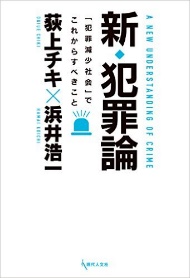 　いよいよ、記念イベントまであと１２日となりました。特に第１部の記念講演に申込者が６７名を超えてきました。浜井先生の講演に期待が高まっています。当日は、浜井先生が萩上チキさんと対談された新刊本の特別頒布も行います。是非、この機会にお買い求めください◆１１月１３日、平成２７年版の「犯罪白書」が公表されました。昨年、刑務所に入った２万１８６６人のうち６５歳以上の高齢者は２２８３人で、初めて１割を超えたことがわかりました。高齢者は、再犯率が高く、地域での支援が不可欠です。地域の現場で尽力されている出席者の皆様と共に、今後の支援の在り方について考えていきたいと思います（文責・五百木）※※※※※※※※※※※※※※※※※※※※※※※※※※※※※※※※※いおき社会福祉士事務所〒607-8441  京都市山科区上野御所ノ内町10－5　　高山ビル202　　　　　　　　　　　　　　電話：０７５－６０６―２７００　 ＦＡＸ：０７５－５９５－２２４８　ホームページ：ioki-fukushi.com　　　E-mail: ioki-fukushi@wf7.so-net.ne.jp※※※※※※※※※※※※※※※※※※※※※※※※※※※※※※※※※第4号　やましな駅前通信＜ セ ミ ナ ー ・ 勉 強 会 の お 知 ら せ ＞第２回　地域権利擁護セミナー　★■ 日時：２０１６年４月１７日（土）　午後２時（受付１時半）   ■ 会場：アスニー山科　研修室２　　２階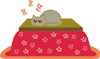 ■　内容：「任意後見」という選択（仮題）　　　講師：社会福祉士事務所たかしまや便利堂　　高島康伸氏   ■　参加費：５００円　　■　定員：３０名　　　★ 第５回　成年後見実務勉強会　★　　■ 日時：２０１６年１月１０日（日）　午後５時～午後７時■ 会場：いおき社会福祉士事務所　  ■ 内容：家裁への定期報告（パート２）　　　　講師：所長　五百木孝行　  ■ 参加費：３００円　　■　定員：１０名（あと２名可です）　　　　※申込は、FAX・メール・電話でいおき社会福祉士事務所まで申し込んでください。